Families and Children Activity outcomes framework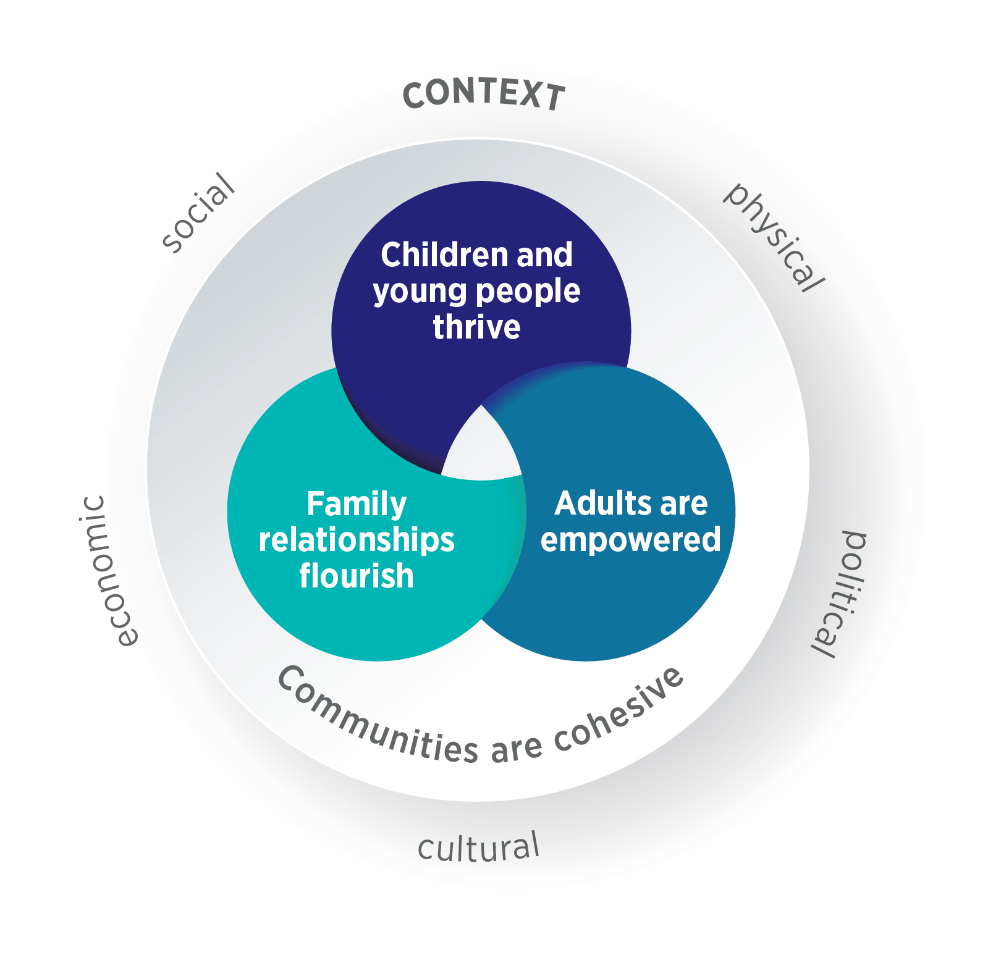 WHAT DO WE MEAN WHEN WE SAY FAMILY?A family can be made up of anyone a person considers to be their family. Families can include children, but they may not. Family members contribute significantly to the wellbeing of each other and play essential roles in supporting each other through life’s transitions, stresses and celebrations.WHAT DO WE MEAN WHEN WE SAY CONTEXT?The context is the physical, social, cultural, economic and political environment that clients are located within. It can influence the extent to which clients’ basic needs, such as stable housing and food security, are met and, in turn, can affect their ability to engage consistently and effectively with services.Suggested indicators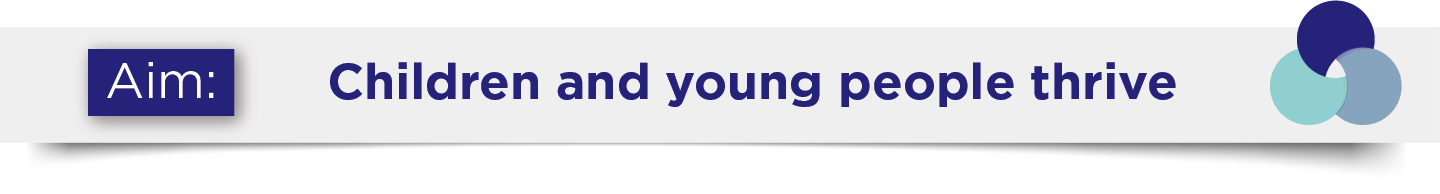 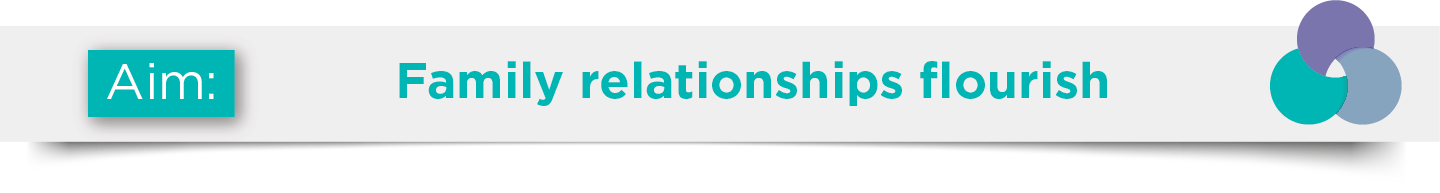 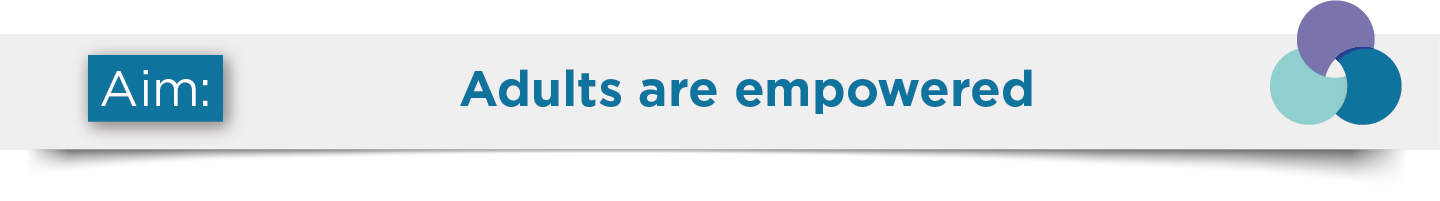 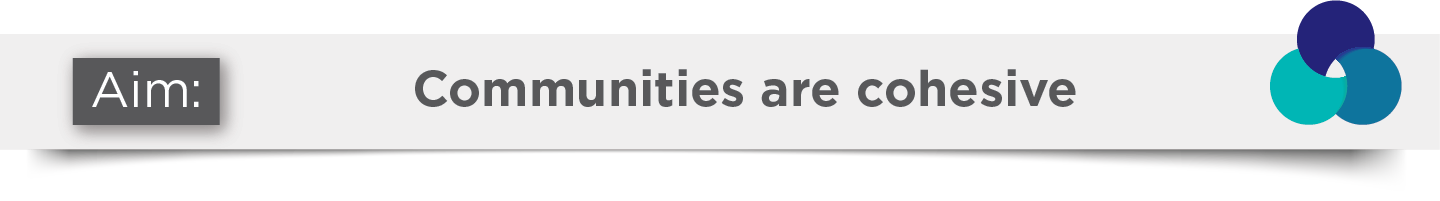 DefinitionsAIM: CHILDREN AND YOUNG PEOPLE THRIVEAIM: ADULTS ARE EMPOWEREDOUTCOMES:Positive mental health and wellbeingIncreased resiliencePositive relationshipsSafe at home and in the communityStrong connections to social supports and community Strong connection to cultureGreater participation in decision makingPositive developmentPositive engagement in education and trainingOUTCOMES:Positive mental health and wellbeingIncreased resiliencePositive relationshipsSafe at home and in the communityStrong connections to social supports and community Strong connection to cultureGreater participation in decision makingSense of self-efficacy and confidenceAIM: FAMILY RELATIONSHIPS FLOURISHAIM: COMMUNITIES ARE COHESIVEOUTCOMES:Positive parenting/caregiver practicePositive caregiver–child relationshipRespectful relationshipsFamily cohesionEffective conflict managementOUTCOMES:Communities are safeCommunities are inclusiveCommunities understand issues facing children, young people and familiesAll community members are able to participate in decision makingServices are accessible and appropriateServices are safe and inclusiveServices work together to support families  Outcome: Positive mental health and wellbeing  Outcome: Positive mental health and wellbeingProportion of children/young people with increased:Emotional wellbeingProsocial behaviourPeer relationship qualityLife satisfactionSense of identityParticipation in community activities such as sport or recreationSupport to access needed servicesProportion of children/young people with decreased:HyperactivityBehavioural/conduct problemsInternalising/externalising behaviourPsychological distressSelf-harm, suicidal ideation, attempted suicide or suicideProportion of children/young people with decreased:HyperactivityBehavioural/conduct problemsInternalising/externalising behaviourPsychological distressSelf-harm, suicidal ideation, attempted suicide or suicide  Outcome: Increased resilienceProportion of children/young people with increased:Problem solvingCoping strategiesHelp-seeking behavioursAbility to deal with stressEmotional regulation/self-controlProsocial behaviour, e.g. cooperation, empathySupport from family, peer, school or community networksProportion of children/young people with increased:Problem solvingCoping strategiesHelp-seeking behavioursAbility to deal with stressEmotional regulation/self-controlProsocial behaviour, e.g. cooperation, empathySupport from family, peer, school or community networks  Outcome: Positive relationships  Outcome: Positive relationshipsProportion of children/young people with improved:Peer relationshipsClose and healthy relationships with family or friendsIncreased proportion of children/young people who report:They can turn to others for supportThey can confide in family or friendsIncreased proportion of children/young people who report:They can turn to others for supportThey can confide in family or friends  Outcome: Safe at home and in the community  Outcome: Safe at home and in the communityIncreased proportion of children/young people who:Feel safe moving around their local area (walking, cycling, using public transport, etc.)Feel safe at homeFeel safe at schoolFeel safe at community activities such as sport and recreationIncreased proportion of families are supported to keep children and young people safeDecreased proportion of children/young people who report:BullyingDiscriminationFamily violenceDecreased:Substantiated child protection notificationsRates of crime victimisation for children and young peopleDecreased proportion of children/young people who report:BullyingDiscriminationFamily violenceDecreased:Substantiated child protection notificationsRates of crime victimisation for children and young people  Outcome: Strong connections to social supports and communityIncreased proportion of children/young people who:Feel connected to adults at school or in the communityParticipate in community groupsParticipate in volunteering in the communityAre able to get support from outside the household in time of crisisParticipate in community activities such as sport or recreationIncreased proportion of children/young people who:Feel connected to adults at school or in the communityParticipate in community groupsParticipate in volunteering in the communityAre able to get support from outside the household in time of crisisParticipate in community activities such as sport or recreation  Outcome: Strong connection to cultureProportion of children/young people with increased:Connection to countryUse of Aboriginal and Torres Strait Islander languagesKnowledge of cultureParticipation in cultural practicesIdentity with cultural groupsUse of language/s of family’s country of originProportion of children/young people with increased:Connection to countryUse of Aboriginal and Torres Strait Islander languagesKnowledge of cultureParticipation in cultural practicesIdentity with cultural groupsUse of language/s of family’s country of origin  Outcome: Greater participation in decision makingIncreased proportion of children/young people who:Believe they can participate in decisions that affect themEngage in developing programs or policies that affect themFeel safe voicing their opinionsHave support to participate in decisions that affect them  Outcome: Positive developmentIncreased proportion of children/young people who:Meet age-appropriate developmental milestonesAre developmentally on track across the following domains: physical health and wellbeing, social competence, emotional maturity, language and cognitive skills (school based), communication skills and general knowledgeAttend a quality pre-school program  Outcome: Positive engagement in education and training  Outcome: Positive engagement in education and trainingIncreased proportion of children/young people who:Are enrolled in early childhood educationAttend early childhood education or schoolEnjoy early childhood education or schoolAttain educational achievementFeel safe at schoolFeel they belong at schoolParticipate in decisions that affect their education and futureHave parents that are engaged in their learningDecreased proportion of children/young people who report:BullyingDiscrimination  Outcome: Positive parenting/caregiver practices  Outcome: Positive parenting/caregiver practices  Outcome: Positive parenting/caregiver practicesProportion of parents/caregivers with increased:Parental warmth and affectionConsistency in disciplinary practicesParental confidence and self-efficacy in parenting role l and practicesAwareness of, and access to, evidence-based parenting resources, parenting helplines and parenting programsProportion of parents/caregivers with improved:Parenting styleParental monitoring of children/young people  Outcome: Positive caregiver–child relationship  Outcome: Positive caregiver–child relationshipProportion of family members with improved:Parent–child relationshipsAttachment to parent/caregiverParent–child interactionIncrease in children/young people receiving emotional and practical support from caregivers  Outcome: Respectful relationships  Outcome: Respectful relationshipsProportion of family members with increased:Understanding of healthy relationships and respectKnowledge of the attitudes, behaviours and structures that underlie violenceImproved attitudes towards violence against women and gender equality  Outcome: Family cohesion  Outcome: Family cohesion  Outcome: Family cohesionProportion of family members with improved:Parental relationship qualityFamily communication styleFamily goals and aspirationsFamily routines and roles, e.g. mealtimes, choresFamily closenessProportion of family members with increased:Ability to cooperate and communicate when performing parenting dutiesAffective responsiveness and affective involvementResilience/family hardinessSense of belongingPositive time spent together with family members (talking, having fun or learning)  Outcome: Effective conflict management  Outcome: Effective conflict managementProportion of family members with decreased:Interparental conflictParent–child conflictFamily/sibling conflictFamily stressProportion of family members with improved:Conflict resolution stylesFamily coping strategies and problem solvingProportion of family members with improved:Conflict resolution stylesFamily coping strategies and problem solving  Outcome: Positive mental health and wellbeing  Outcome: Positive mental health and wellbeing  Outcome: Positive mental health and wellbeingProportion of adults with increased:Psychological healthLife satisfactionParticipation in community activities such as sport or recreationSupport to access needed servicesProportion of adults with decreased:Psychological distressSelf-harm, suicidal ideation, attempted suicide or suicide  Outcome: Increased resilienceProportion of adults with increased:Problem solvingCoping strategiesAbility to deal with stressPersistence when faced with adversityCapacity to take on and overcome problemsSelf-belief in own abilityPurpose in lifeSupport from family, friends or community networksHelp-seeking behavioursProportion of adults with increased:Problem solvingCoping strategiesAbility to deal with stressPersistence when faced with adversityCapacity to take on and overcome problemsSelf-belief in own abilityPurpose in lifeSupport from family, friends or community networksHelp-seeking behaviours  Outcome: Positive relationships  Outcome: Positive relationships  Outcome: Positive relationshipsProportion of adults with improved:Close and healthy relationships with family or friendsPeer relationshipsIncreased proportion of adults who report they can:■ Turn to others for supportConfide in family or friends  Outcome: Safe at home and in the community  Outcome: Safe at home and in the communityIncreased proportion of adults who:Feel safe moving around their local area (walking,
cycling, using public transport, etc.)Feel safe at homeDecreased proportion of adults who report:BullyingDiscriminationFamily violenceExperience of crime victimisationDecreased proportion of adults who report:BullyingDiscriminationFamily violenceExperience of crime victimisation  Outcome: Strong connections to social supports and communityIncreased proportion of adults who:Can get help from family or friends when neededCan get help from neighbours when neededParticipate in sportParticipate in community groupsParticipate in community volunteeringAre able to get support from outside the household in time of crisis  Outcome: Strong connection to cultureProportion of adults with increased:Connection to countryUse of Aboriginal and Torres Strait Islander languagesUse of language/s of family’s country of originKnowledge of cultureParticipation in cultural practicesIdentity with cultural groups  Outcome: Greater participation in decision makingIncreased proportion of adults who:Believe they can participate in decisions that affect themEngage in developing programs or policies that affect themHave support to participate in decisions that affect themFeel safe to voice their opinions  Outcome: Sense of self-efficacy and confidenceProportion of adults with increased:Ability to succeed in a taskResourcefulnessAbility to identify and use available supportBelief in their ability to achieve expectations  Outcome: Communities are safe  Outcome: Communities are safeIncreased proportion of community members who report:Feeling safe walking alone in their local area at nightThat most people in their community can be trustedDecreased incidence of crime, such as family violence statisticsDecreased proportion of community members who report:RacismAbuse due to race/cultural background, age, physical health or ability, mental health, religion, sexuality, gender and/or gender identityWitnessing violenceThat family violence is a problem for their communityThat crime rates are an issue in their community  Outcome: Communities are inclusive  Outcome: Communities are inclusiveIncreased proportion of community members who report:Supporting a society made up of people from different culturesParticipating in community volunteeringParticipating in community groupsFeeling they belong in their communityThey can get help from their neighbours when neededDecreased proportion of community members who report:RacismDiscrimination in relation to their race/cultural background, age, physical health or ability, mental health, religion, sexuality gender and/or gender identity  Outcome: Communities understand issues facing children, young people and familiesIncreased proportion of community members who have an understanding of:The factors that impact children and young people’s mental health and wellbeingSupport options available to children, young people and familiesChild development and positive parenting practicesIncreased availability of evidence-based resources to support families and children and young people  Outcome: All community members are able to participate in decision makingIncreased proportion of community members who:Feel safe voicing their opinionsHave opportunities to have a say in decisions that affect themAre engaged in developing programs or policies that affect themAre members of community organisations and decision-making bodies, e.g. in schoolsIncreased avenues for community members to have a say on issues that are important to them  Outcome: Services are accessible and appropriate  Outcome: Services are accessible and appropriate  Outcome: Services are accessible and appropriateServices:Are accessed by their target groupsEnsure children, young people and families receive the support they needUse systematic methods to engage families who may not be reached via the usual pathwaysOffer different access options, e.g. telehealthAre easy to navigate for children, young people and families, including transition between servicesAre easy to navigate for service providersAre affordable for clientsEmbed co-design principles in the design, delivery and evaluation of services, particularly for diverse communitiesEngage in effective partnerships with Aboriginal and Torres Strait Islander communities and organisationsAre evidence-informedAre responsive to the needs of children, young people and familiesService providers:Have appropriate trainingUnderstand and respect the culture and diversity of clients  Outcome: Services are safe and inclusive  Outcome: Services are safe and inclusive  Outcome: Services are safe and inclusiveServices:Build and maintain cultural competencyEngage in effective partnerships with Aboriginal and Torres Strait Islander communities and organisationsTo Aboriginal and Torres Strait Islander families and children and young people are deliver ed via Aboriginal Community Controlled OrganisationsService providers:Understand and respect the culture and diversity of clientsHave appropriate trainingAre respectful and mindful of cultural and power differencesService users:Have a say in decisions that affect themAre engaged in developing programs or policies that affect themDecreased reports of discrimination in relation to race/cultural background, age, physical health or ability, mental health, religion, sexuality, gender and/or gender identityDecreased reports of discrimination in relation to race/cultural background, age, physical health or ability, mental health, religion, sexuality, gender and/or gender identityDecreased reports of discrimination in relation to race/cultural background, age, physical health or ability, mental health, religion, sexuality, gender and/or gender identity  Outcome: Services work together to support families  Outcome: Services work together to support families  Outcome: Services work together to support familiesServices:Are easy to navigate for children, young people and families, including transition between servicesAre easy to navigate for service providersImproved:Connections with other services that can support children, young people and familiesCommunication about treatment and support plans between service providersFamilyA family can be made up of anyone a person considers to be their family. Families can include children, but they may not.Parent and CaregiverThese terms have been used interchangeably to mean parents and others involved in the primary care of a child, e.g. grandparents, foster parents, kinship carers.CommunityThis can be people living in a particular area or people who are considered as a unit because of their common interest, social group or cultural background.